Лазир ВладимирDocuments and further information:junior specialist of engineeringPosition applied for: Engine CadetDate of birth: 13.08.1987 (age: 30)Citizenship: UkraineResidence permit in Ukraine: NoCountry of residence: UkraineCity of residence: KhersonPermanent address: Kutuzova St. 4/257Contact Tel. No: +38 (055) 236-49-69E-Mail: WolodymyrLaz@rambler.ruU.S. visa: NoE.U. visa: NoUkrainian biometric international passport: Not specifiedDate available from: 01.03.2009English knowledge: ModerateMinimum salary: per month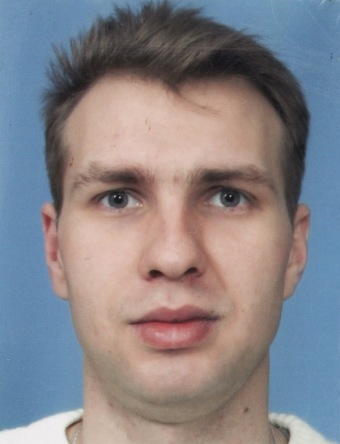 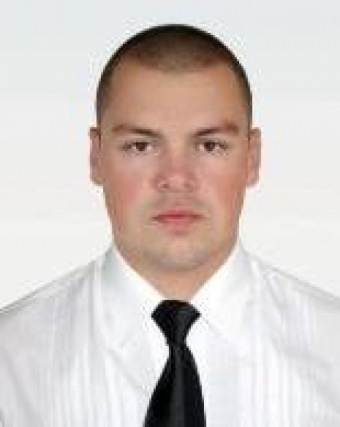 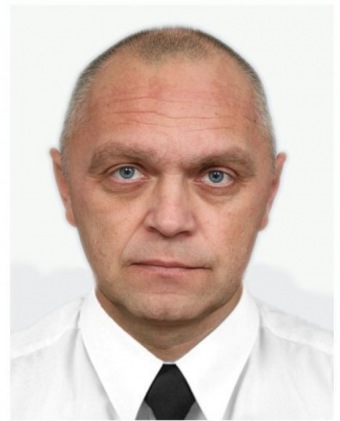 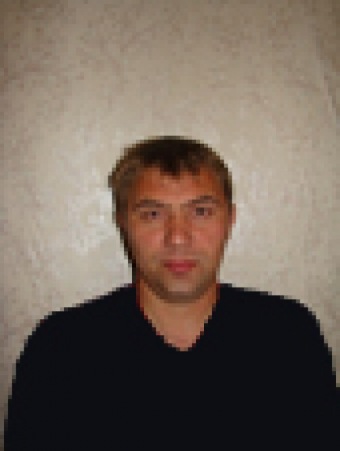 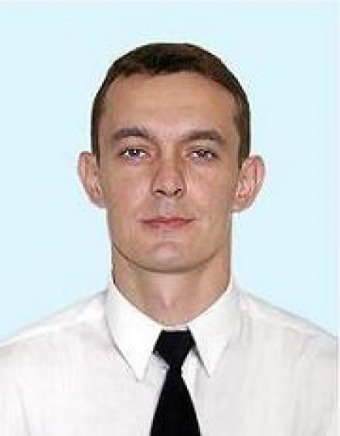 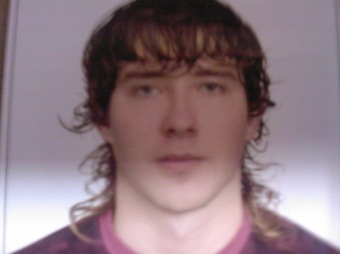 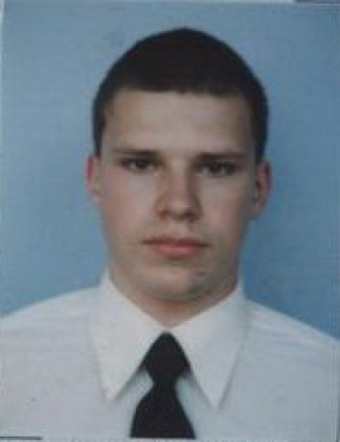 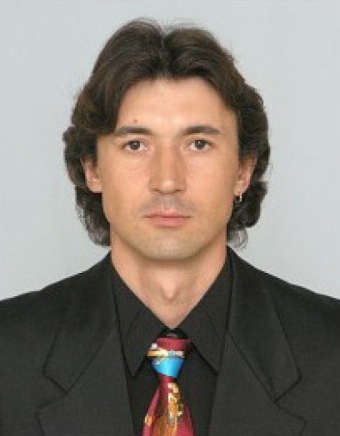 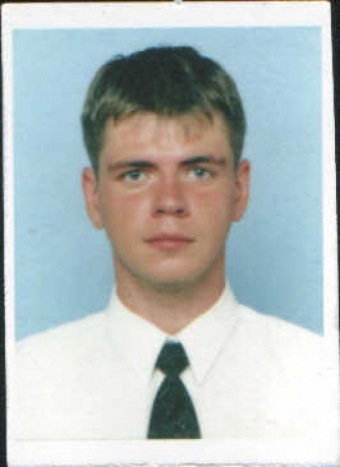 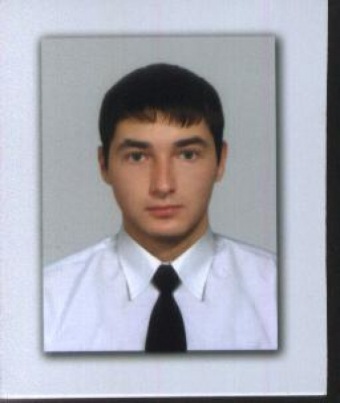 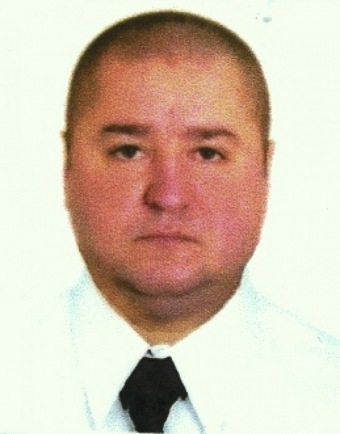 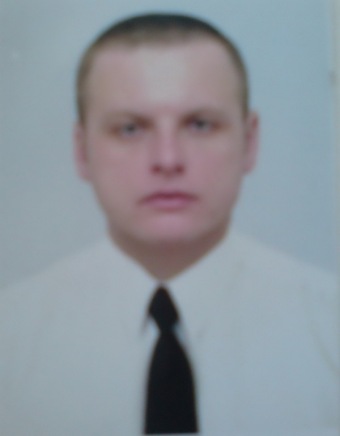 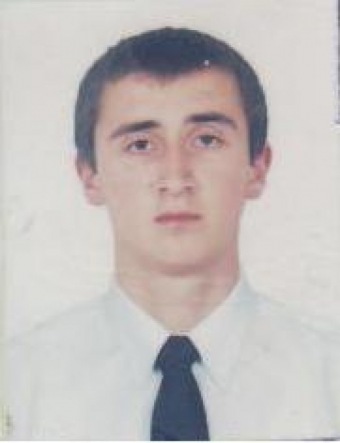 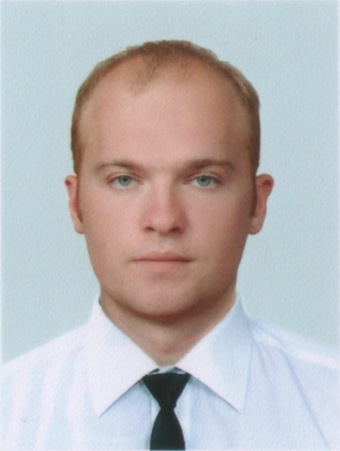 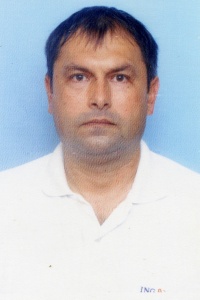 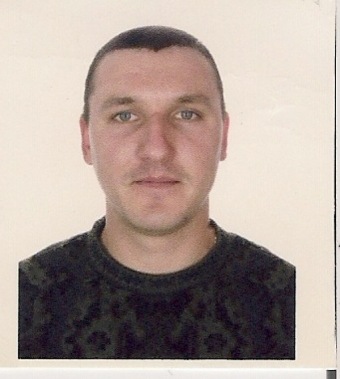 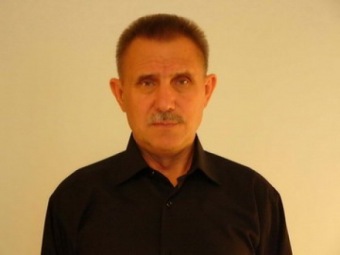 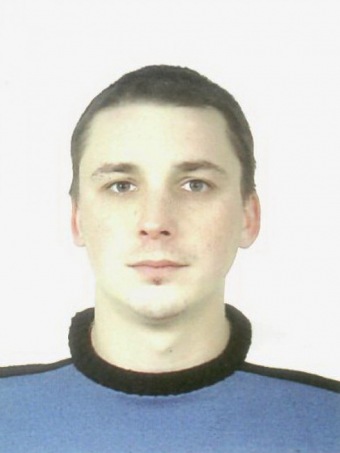 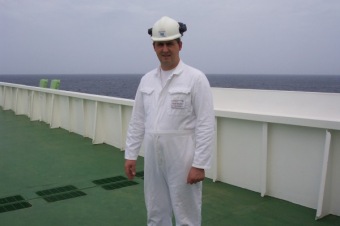 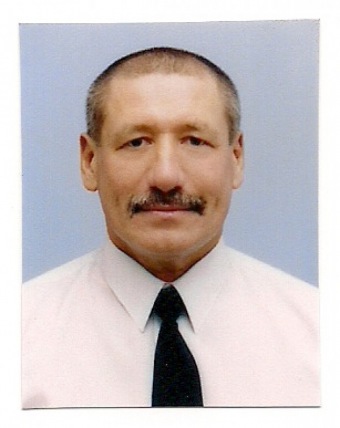 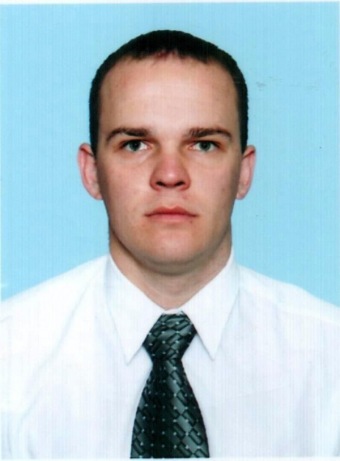 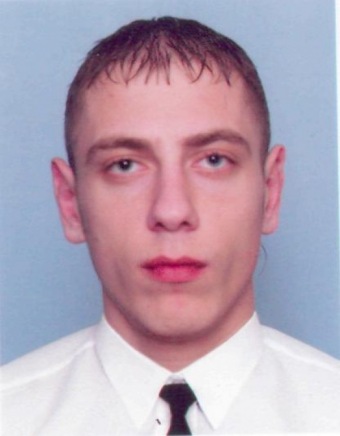 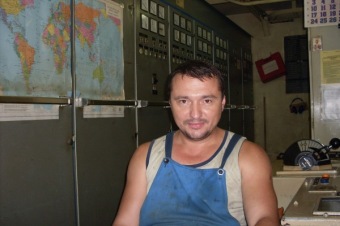 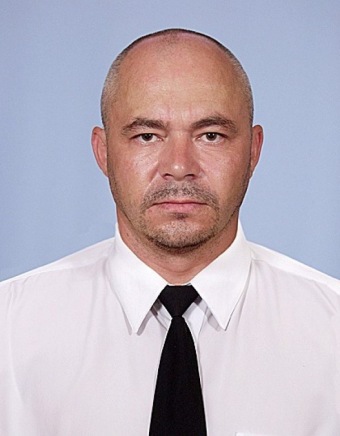 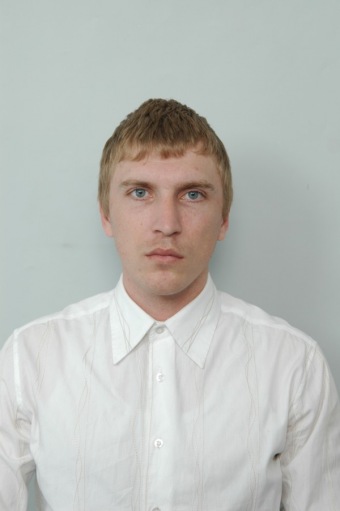 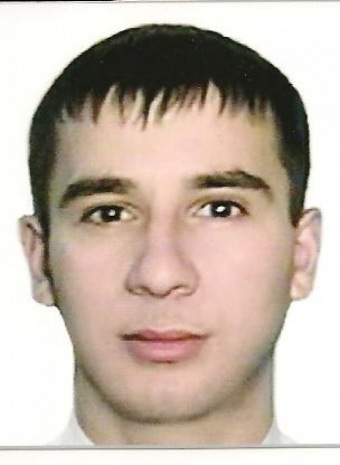 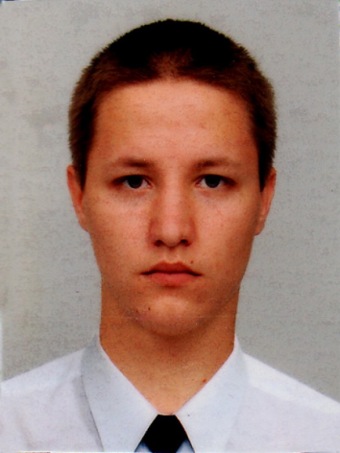 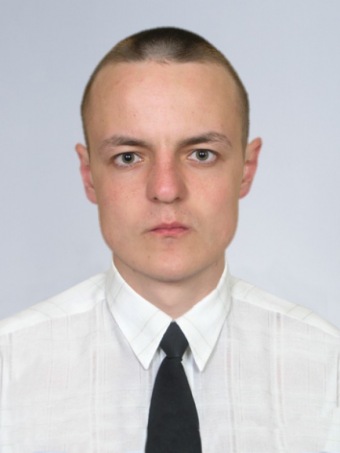 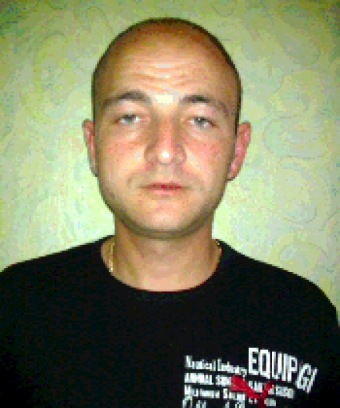 